West Bengal Tourism Development Corporation Ltd                                                                            SHARADOTSAV PACKAGES 2019   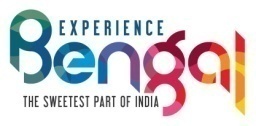 SURUL RAJBARI Note: Itinerary is subject to change.PACKAGE/ PACKAGE CODEDATE & TIMEPOINT OF DEPARTUREDETAILS ITINERARYRate (Rs) SURUL RAJBARI BIRBHUMBy AC BUS6TH ,7TH  Oct’2019Reporting Time: 6.30AM( 7AM to 8PM)Tourism centreLand Mark : Stephen House  (Incl Packed Breakfast & Lunch) Sarkar Bari,Puja in surul and visit to Sonajhuri Puja near Shantiniketan            Tour EndRs 2600/-Per Head+5% GST